ПРАВИТЕЛЬСТВО ХАБАРОВСКОГО КРАЯПОСТАНОВЛЕНИЕот 3 июля 2015 г. N 173-прОБ УТВЕРЖДЕНИИ ПОРЯДКА ОКАЗАНИЯ ИНФОРМАЦИОННОЙ ИКОНСУЛЬТАЦИОННОЙ ПОДДЕРЖКИ СОЦИАЛЬНО ОРИЕНТИРОВАННЫМНЕКОММЕРЧЕСКИМ ОРГАНИЗАЦИЯМ ХАБАРОВСКОГО КРАЯВ соответствии с постановлением Правительства Хабаровского края от 29 декабря 2012 г. N 482-пр "О государственной программе Хабаровского края "Содействие развитию институтов и инициатив гражданского общества в Хабаровском крае" Правительство края постановляет:(в ред. постановления Правительства Хабаровского края от 11.03.2020 N 67-пр)Утвердить прилагаемый Порядок оказания информационной и консультационной поддержки социально ориентированным некоммерческим организациям Хабаровского края.И.о. ПредседателяПравительства краяС.В.ЩетнёвУТВЕРЖДЕНПостановлениемПравительства Хабаровского краяот 3 июля 2015 г. N 173-прПОРЯДОКОКАЗАНИЯ ИНФОРМАЦИОННОЙ И КОНСУЛЬТАЦИОННОЙ ПОДДЕРЖКИСОЦИАЛЬНО ОРИЕНТИРОВАННЫМ НЕКОММЕРЧЕСКИМ ОРГАНИЗАЦИЯМХАБАРОВСКОГО КРАЯ1. Общие положения1.1. Настоящий Порядок определяет условия, виды и механизм оказания информационной и консультационной поддержки социально ориентированным некоммерческим организациям, осуществляющим деятельность на территории Хабаровского края (далее также - край).(в ред. постановления Правительства Хабаровского края от 11.03.2020 N 67-пр)1.2. Информационная и консультационная поддержка социально ориентированным некоммерческим организациям Хабаровского края (далее - СОНКО) реализуется в целях популяризации их деятельности, формирования гражданского общества в крае, повышения уровня информированности населения края о деятельности СОНКО.1.3. Информационная и консультационная поддержка СОНКО осуществляется комитетом по внутренней политике Правительства края (далее - уполномоченный орган).(в ред. постановлений Правительства Хабаровского края от 25.07.2018 N 280-пр, от 30.04.2019 N 177-пр, от 11.03.2020 N 67-пр, от 31.01.2023 N 43-пр)1.4. Финансирование мероприятий по оказанию информационной и консультационной поддержки СОНКО осуществляется в рамках государственной программы "Содействие развитию институтов и инициатив гражданского общества в Хабаровском крае", утвержденной постановлением Правительства Хабаровского края от 29 декабря 2012 г. N 482-пр (далее - государственная программа).(в ред. постановления Правительства Хабаровского края от 11.03.2020 N 67-пр)2. Условия, виды и механизм предоставления поддержки СОНКО2.1. Информационная и консультационная поддержка предоставляется в отношении СОНКО, осуществляющих виды деятельности, соответствующие статье 31.1 Федерального закона от 12 января 1996 г. N 7-ФЗ "О некоммерческих организациях" и статье 1 Закона Хабаровского края от 26 января 2011 г. N 70 "О видах деятельности некоммерческих организаций для признания их социально ориентированными", а также целям и задачам, указанным в их учредительных документах.2.2. Информационная поддержка СОНКО оказывается в следующих видах:2.2.1. Размещение информации на официальном сайте уполномоченного органа в информационно-телекоммуникационной сети "Интернет" (guvp.khabkrai.ru) следующего содержания:(в ред. постановлений Правительства Хабаровского края от 25.07.2018 N 280-пр, от 30.04.2019 N 177-пр, от 11.03.2020 N 67-пр)1) место расположения, график (режим работы), номера контактных телефонов, адрес электронной почты уполномоченного органа;(в ред. постановлений Правительства Хабаровского края от 25.07.2018 N 280-пр, от 30.04.2019 N 177-пр)2) сведения об основных задачах и функциях уполномоченного органа, аналитические доклады и обзоры информационного характера о деятельности уполномоченного органа в области взаимодействия с СОНКО;(в ред. постановлений Правительства Хабаровского края от 25.07.2018 N 280-пр, от 30.04.2019 N 177-пр)3) информация о нормативных правовых актах Российской Федерации, нормативных правовых актах Хабаровского края и органов местного самоуправления муниципальных образований края, регулирующих деятельность СОНКО;(в ред. постановления Правительства Хабаровского края от 31.01.2023 N 43-пр)4) информация о мероприятиях, проводимых в рамках реализации государственной программы, с участием СОНКО;5) сведения о реестре социально ориентированных некоммерческих организаций - получателей поддержки, оказываемой исполнительными органами края;(в ред. постановлений Правительства Хабаровского края от 25.07.2018 N 280-пр, от 31.01.2023 N 43-пр)6) информация о ходе реализации социальных проектов СОНКО - получателей поддержки, оказываемой уполномоченным органом.(в ред. постановлений Правительства Хабаровского края от 25.07.2018 N 280-пр, от 30.04.2019 N 177-пр)2.2.2. Публикация справочных и методических материалов, направленных на развитие профессионального потенциала СОНКО путем издания брошюр, сборников, буклетов для распространения среди СОНКО.2.2.3 - 2.2.4. Утратили силу. - Постановление Правительства Хабаровского края от 11.03.2020 N 67-пр.2.3. Консультационная поддержка СОНКО оказывается в виде:1) проведения консультационной работы с представителями СОНКО:- по вопросам взаимодействия с исполнительными органами края и органами местного самоуправления муниципальных образований края;(в ред. постановления Правительства Хабаровского края от 31.01.2023 N 43-пр)- по вопросам повышения уровня профессиональной подготовки и социальной компетентности работников и добровольцев (волонтеров) СОНКО;(в ред. постановлений Правительства Хабаровского края от 25.07.2018 N 280-пр, от 11.03.2020 N 67-пр)2) проведения и организации конференций, совещаний, круглых столов, семинаров, тренингов, форумов и других просветительских мероприятий по вопросам деятельности СОНКО в целях проведения разъяснительной работы, обмена опытом, выявления, обобщения и распространения лучших практик и технологий деятельности СОНКО.2.4. Консультационная работа СОНКО проводится сотрудниками уполномоченного органа как в устной, так и в письменной форме.(в ред. постановлений Правительства Хабаровского края от 25.07.2018 N 280-пр, от 30.04.2019 N 177-пр)2.4.1. При ответах на телефонные звонки и на устные обращения сотрудники уполномоченного органа должны подробно проинформировать обратившихся по интересующим вопросам, относящимся к деятельности СОНКО.(в ред. постановления Правительства Хабаровского края от 11.03.2020 N 67-пр)2.4.2. Для получения консультационной поддержки в письменной форме СОНКО направляют запрос в адрес уполномоченного органа.В запросе указываются: полное наименование СОНКО, почтовый адрес, номер телефона и (или) факса либо адрес электронной почты для направления ответа на запрос или уточнения содержания запроса, суть необходимой консультационной поддержки.В запросе дополнительно указывается:- реестровый номер некоммерческой организации - исполнителя общественно полезных услуг, в случае если СОНКО, направившая запрос, является исполнителем общественно полезных услуг;- информация о видах деятельности СОНКО согласно уставу СОНКО, идентификационный номер налогоплательщика (ИНН), в случае если СОНКО, направившая запрос, не является исполнителем общественно полезных услуг.Регистрации подлежат все поступившие запросы СОНКО.Запрос регистрируется не позднее первого рабочего дня, следующего за днем его поступления в уполномоченный орган.Общий срок рассмотрения запроса составляет 30 календарных дней со дня его регистрации. Срок рассмотрения запроса СОНКО - исполнителя общественно полезных услуг составляет 20 календарных дней со дня его регистрации.(пп. 2.4.2 в ред. постановления Правительства Хабаровского края от 11.03.2020 N 67-пр)2.5. Утратил силу. - Постановление Правительства Хабаровского края от 31.01.2023 N 43-пр.2.6. Информационная и консультационная поддержка СОНКО может осуществляться и в иных формах, предусмотренных нормативными правовыми актами Российской Федерации и Хабаровского края.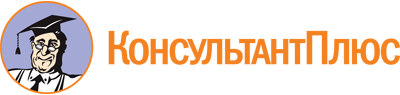 Постановление Правительства Хабаровского края от 03.07.2015 N 173-пр
(ред. от 31.01.2023)
"Об утверждении Порядка оказания информационной и консультационной поддержки социально ориентированным некоммерческим организациям Хабаровского края"Документ предоставлен КонсультантПлюс

www.consultant.ru

Дата сохранения: 18.06.2023
 Список изменяющих документов(в ред. постановлений Правительства Хабаровского краяот 25.07.2018 N 280-пр, от 30.04.2019 N 177-пр, от 11.03.2020 N 67-пр,от 31.01.2023 N 43-пр)Список изменяющих документов(в ред. постановлений Правительства Хабаровского краяот 25.07.2018 N 280-пр, от 30.04.2019 N 177-пр, от 11.03.2020 N 67-пр,от 31.01.2023 N 43-пр)